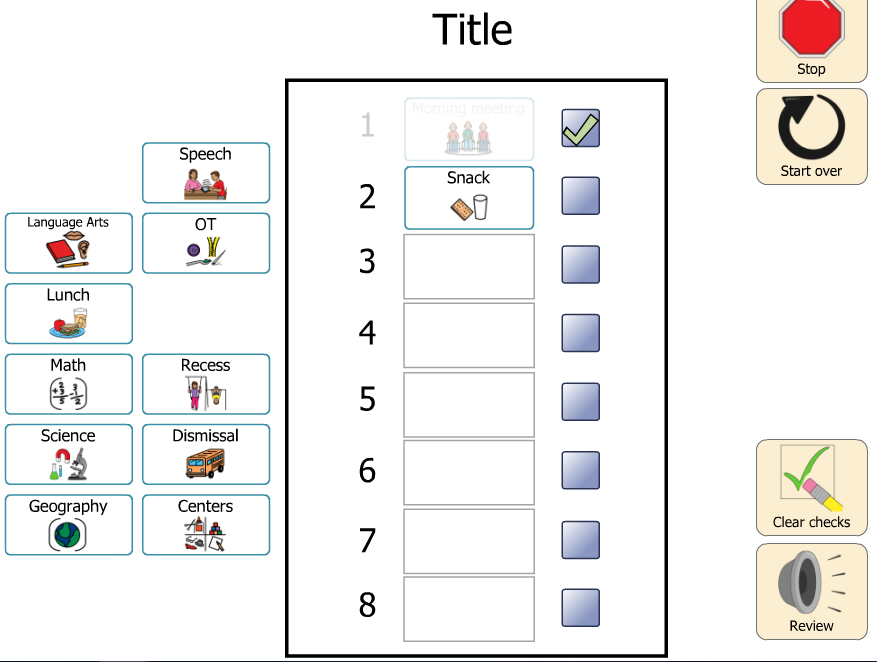 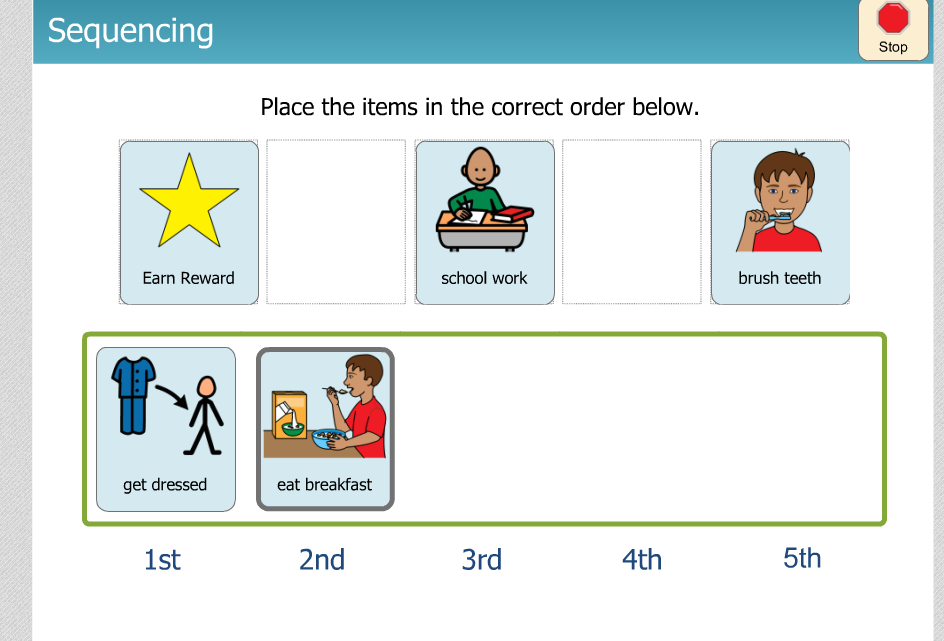 Boardmaker Online TemplatesInteractive ScheduleSequencingPositivity- Solution Tool through ULS- All teachers of students on access points have access, activities can be assigned to students.  A webinar is in the process of being scheduledAssistive Technology Toolkit in Canvas- Check out the Visual Supports Tab- go to the Visual Support Resource Sectionhttps://socialexpress.com/  Free access right nowhttps://do2learn.com/SocialSkills/overview.htm  Explore :-)  There is also a behavior management section.  http://bit.ly/polkelemChoose the behavior on a chart and it will provide you with options to considerhttps://www.pbisworld.com/  Same as abovehttp://www.oneplaceforspecialneeds.com/main/library_social_stories.htmlSocial Narratives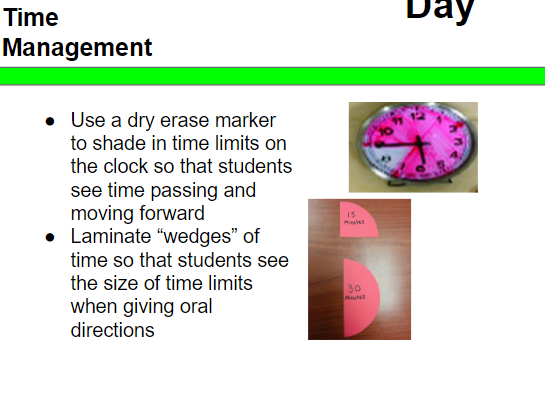 https://www.socialthinking.com/free-stuffhttps://www.online-stopwatch.com/https://classroomscreen.com/All are great resources- Parents may need help with ideas on how to implement and what to do.  https://docs.google.com/document/d/1lr5E6TVd5ow7ycCqcIIQt1XzLe2zmpFUW87KL8QLnNg/edit?usp=sharing